Дополнительные опции для стоматологической установки Astral (посмотреть на сайте)Nueva Fedesa, Испания(базовая комплектация)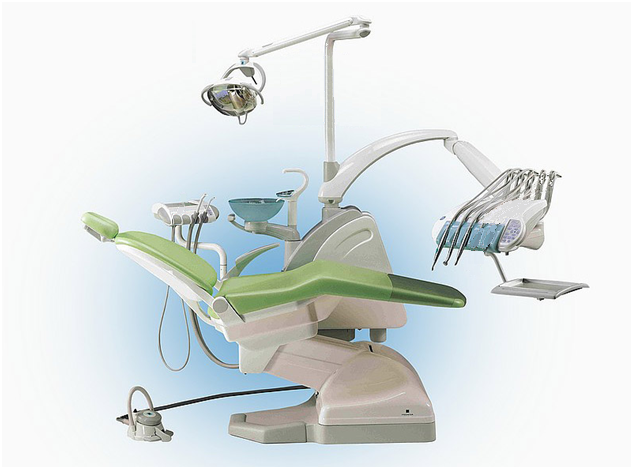 НаименованияЦенаКол-воИтогоДОПОЛНИТЕЛЬНЫЕ ОПЦИИ ДЛЯ ВСТРАИВАНИЯ НА ЗАВОДЕДополнительный подлокотник. €             140 0 €                    - Выход и скалер пьезоэлектрический SATELEC €          1 150 0 €                    - Выход и лампа фотополимеризации SATELEC €          1 150 0 €                    - Замена шпрея 3-функционального на шпрей 6-функциональный €             280 0 €                    - Замена шпрея 3-функционального на шпрей 6-функцональный с подсветкой €             490 0 €                    - Выход и скалер пьезоэлектрический с подсветкой SATELEC €          1 770 0 €                    - Система визуализации в составе: Камера интраоральная SATELEC; Монитор 17”; Держатель. €          5 000 0 €                    - Шпрей 3-функциональный на столике ассистента. €             350 0 €                    - Шпрей 6-функциональный на столике ассистента €             630 0 €                    - Лампа фотополимериазции на столике ассистента SATELEC €          1 150 0 €                    - Бойлер для подогрева воды €             330 0 €                    - Система дезинфекции шлангов слюноотсоса и пылесоса IGN €             790 0 €                    - ДОПОЛНИТЕЛЬНЫЕ ОПЦИИ С ВОЗМОЖНОСТЬЮ ПЕРЕУКОМПЛЕКТАЦИИ НА СКЛАДЕДополнительный пневматический выход с подсветкой €             530 0 €                    - Блок подсветки €             250 0 €                    - Дополнительный выход электрического микромотора  €          1 150 0 €                    - Выход для скалера NSK, EMS €             500 0 €                    - РЕКОМЕНДОВАННЫЙ КОМПЛЕКТ НАКОНЕЧНИКОВ ДЛЯ ДАННОЙ МОДЕЛИ, при необходимости предложить другие версии, описание смотреть в прайс-листе NSK.Турбина с подсветкой S-Max M600L Standard, Nakanishi, Япония0 €                    - PTL-CL-LED Быстросъемный переходник с LED лампой (светодиод), для разъема NSK. Корпус из нержавеющей стали., кат. Номер P10016000 €                    - Микромотор электрический MC3LK c подсветкой0 €                    - Наконечник угловой S-Max M25L 1:1, Nakanishi, Япония0 €                    - Наконечник прямой S-Max M65 1:1, Nakanishi, Япония0 €                    - РЕКОМЕНДОВАННАЯ МОДЕЛЬ КОМПРЕССОРА БЕЗ КОЖУХА, экономический вариант, при необходимости предложить более дорогую версию, использовать прайс-лист MGF и описание в арточках товара.Компрессор 30/7 PRIME S, MGF, Италия, 
ресивер 30 литров, производительность 85 л/мин, уровень шума 69 дБ. €             929 0 €                    - СТУЛЬЯСтул врача Midway, модификация Astral  €             500  €                    - Стул врача/ассистента Marbella, модификация Astral A. €             450  €                    - Стул ассистента Sory €             300  €                    - СТОИМОСТЬ  ОБОРУДОВАНИЯ С ДОП. ОПЦИЯМИ €         15 000 СкидкаСтоимость оборудования со скидкой €         15 000 